姓名 姚其琳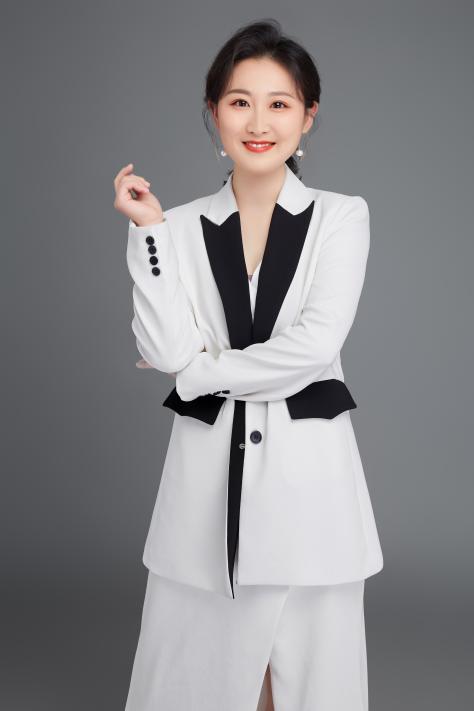 律所 陕西博硕律师事务所职务 专职律师、知识产权业务中心秘书擅长领域：劳动与社会保障；公司与并购；婚姻家事与私人财富管理等职业资格：中国执业律师工作语言：中文电    话：15291488819邮    箱：287689055@qq.com执业证号：16101202211439358人物简介姚其琳，陕西博硕律师事务所律师。专注于劳动人事争议案件仲裁、诉讼代理，人力资源专项法律顾问服务，用人单位用工规划方案设计，员工裁员安置方案设计执行等领域；服务范围涵盖企业常年法律顾问、群体性劳动纠纷处理、企业合规管理、劳动法律实务专项服务等。基本信息教育背景西北大学现代学院 本科西北政法大学 本科工作经历2013年 西安市碑林区公证处 2014年 西安市莲湖区法院 2015年 西安市莲湖区公证处 2020年 陕西博硕律师事务所  代表业绩陕西四达全轴承有限公司法律顾问陕西大唐燃气安全科技股份有限公司法律顾问西安酷编教育科技有限公司法律顾问陕西三隆机电有限公司法律顾问西安曲江临潼文化旅游发展有限公司雅致东方酒店分公司（专项法律服务）西安真爱服务事业股份有限公司、西安和艾物业管理有限公司与张碧茹劳动争议纠纷案西部机场集团建设工程（西安）有限公司与王兴学、王雅妮劳动争议纠纷案西安市应急管理局与上海外服（西安）人力资源有限公司、多名劳动者系列劳动争议纠纷案